    Setmana del 19 al 23 de febrer    Setmana del 26 al 2 de març           DILLUNS      DILLUNS       DILLUNS- Espaguetis carbonara - Croquetes de pollastre amb tomàtiga, pastanaga i lletuga -Fruita del temps - Ensalada de lletugues, magranes, formatge tendre i pomes - Macarronada de carn - Iogur       DIMARTS     DIMARTS      DIMARTS- Llenties - Bacallà arrevossat amb lletuga cobròmbol i blat d'indi - Fruita del temps - Ciurons - Truita d'espinacs i pernil dolç amb tomàtiga i olives - Fruita del temps      DIMECRES     DIMECRES     DIMECRES- Sopa de peix amb fideos -Truita de patates amb tomàtiga i olives - Iogur - Sopa de pollastre amb maravilla - Pinxitos de pollastre amb ensaladilla. - Fruita del temps         DIJOUS        DIJOUS         DIJOUS- Patates i colflor bullides - Bistecs arrevossats amb xampinyons -Fruita del temps              FESTA      DIVENDRES     DIVENDRES     DIVENDRES- Arròs amb tomatigat - Llom de lluç as forn amb llit de cebes - Fruita del temps               FESTA 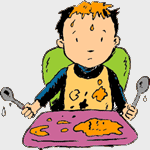 